Про суми та склад витрат на відрядження державних службовців, а також інших осіб, що направляються у відрядження підприємствами, установами та організаціями, які повністю або частково утримуються (фінансуються) за рахунок бюджетних коштівВідповідно до підпункту 140.1.7 пункту 140.1 статті 140 Податкового кодексу України Кабінет Міністрів України постановляє:1. Затвердити суми витрат на відрядження державних службовців, а також інших осіб, що направляються у відрядження підприємствами, установами та організаціями, які повністю або частково утримуються (фінансуються) за рахунок бюджетних коштів, згідно з додатком 1.2. Установити, що в разі коли працівники, відряджені за кордон, за умовами запрошення безоплатно забезпечуються харчуванням стороною, яка приймає, або коли працівники, відряджені в межах України для участі у переговорах, конференціях, симпозіумах з питань, що стосуються основної діяльності підприємства, установи та організації, які відряджають працівників, за умовами запрошення безоплатно забезпечуються харчуванням організаторами таких заходів, добові витрати відшкодовуються у розмірах, що визначаються у відсотках сум добових витрат для відповідної держави згідно з додатком 1 до цієї постанови, зокрема 80 відсотків при одноразовому, 55 відсотків - дворазовому, 35 відсотків - триразовому харчуванні.Витрати на найм житлового приміщення під час відрядження відшкодовуються за наявності оригіналів підтвердних документів (далі - підтвердні документи).Витрати на харчування, вартість якого включена до рахунків на оплату вартості проживання у готелях (мотелях), інших житлових приміщеннях або до проїзних документів, оплачуються відрядженим працівникам за рахунок добових витрат.Державним службовцям, а також іншим особам, що направляються у відрядження, які перебувають за кордоном тривалий строк і отримують заробітну плату в іноземній валюті, та працівникам дипломатичних установ України, які перебувають за кордоном у довгостроковому відрядженні та отримують виплати в іноземній валюті, у разі відрядження в межах держави перебування добові витрати відшкодовуються у розмірі 80 відсотків сум добових витрат, зазначених у додатку 1 до цієї постанови для відповідної держави. У разі відрядження у межах держави перебування строком на одну добу добові витрати відшкодовуються у розмірі 50 відсотків зазначених сум.3. Для окремих категорій працівників встановлюється надбавка до затверджених сум добових витрат в іноземній валюті у розмірах згідно з додатком 2.4. Суми добових витрат і граничні суми витрат на найм житлових приміщень для державних службовців та осіб, які направляються у відрядження за кордон підприємствами, установами та організаціями, що повністю або частково утримуються (фінансуються) за рахунок бюджетних коштів, переглядаються у разі потреби за поданням Міністерства фінансів на підставі обґрунтованих пропозицій Міністерства закордонних справ.5. Підприємства, установи та організації, що направляють працівників у відрядження, забезпечують їх коштами (у разі відрядження за кордон - у національній валюті держави, до якої відряджається працівник, або у вільно конвертованій валюті) як аванс для здійснення поточних витрат. Аванс може видаватися готівкою або перераховуватися у безготівковій формі на відповідний рахунок для використання із застосуванням платіжних карток.Залишок коштів понад суму, витрачену згідно із звітом про використання коштів, виданих на відрядження або під звіт, підлягає поверненню працівником до каси або зарахуванню на відповідний рахунок підприємства, установи, організації, що їх видали (у разі відрядження за кордон - у грошових одиницях, в яких було видано аванс), у встановленому законодавством порядку.6. Строк відрядження визначається керівником, але не може перевищувати в межах України 30 календарних днів, за кордон - 60 календарних днів, крім випадків, зазначених в абзацах другому - восьмому цього пункту.Строк відрядження працівників, які направляються для виконання у межах України монтажних, налагоджувальних, ремонтних і будівельних робіт, не повинен перевищувати строк будівництва об'єктів.Строк відрядження працівників, які направляються за кордон за зовнішньоекономічними договорами (контрактами) для виконання монтажних, налагоджувальних, ремонтних, проектних, проектно-пошукових, будівельних, будівельно-монтажних і пусконалагоджувальних робіт, здійснення шефмонтажу та авторського нагляду під час будівництва, обслуговування та забезпечення функціонування національних експозицій на міжнародних виставках, проведення гастрольних та інших культурно-мистецьких заходів, не повинен перевищувати один рік.Підприємства, установи та організації, що направляють працівників у відрядження за кордон за зовнішньоекономічними договорами (контрактами), забезпечують належні соціально-побутові умови, медичне обслуговування, страхування та необхідний правовий захист громадян України, які відряджаються за її межі для виконання робіт, зазначених в абзаці третьому цього пункту.Строк відрядження військовослужбовців, направлених на навчання в системі перепідготовки, удосконалення, підвищення кваліфікації кадрів, на навчальні та підсумково-випускні збори слухачів заочних факультетів вищих військових навчальних закладів, не повинен перевищувати 90 днів, а за умови відшкодування витрат стороною, що приймає, - 18 місяців.Строк відрядження працівників авіаційних компаній, які направляються за кордон для здійснення авіаційних перевезень пасажирів та вантажів у миротворчих місіях Організації Об'єднаних Націй згідно з контрактами між авіаційними компаніями України та Організацією Об'єднаних Націй, не повинен перевищувати шість місяців.Строк відрядження працівників Державної фінансової інспекції, її територіальних органів, які направляються для проведення контрольних заходів, не повинен перевищувати період проведення таких заходів.У разі направлення осіб до вищих навчальних закладів або наукових установ за кордоном з метою навчання або стажування строк навчання студентів не повинен перевищувати двох років, аспірантів - одного року, а строк стажування наукових і науково-педагогічних працівників - шести місяців.7. Установити, що державним службовцям, а також іншим особам, які направляються у відрядження підприємствами, установами та організаціями, що повністю або частково утримуються (фінансуються) за рахунок коштів бюджетів, за наявності підтвердних документів відшкодовуються:1) витрати:на проїзд (у тому числі на перевезення багажу, бронювання транспортних квитків) до місця відрядження і назад, а також за місцем відрядження (у тому числі на орендованому транспорті);на оплату вартості проживання у готелях (мотелях), інших житлових приміщеннях;на побутові послуги, що включені до рахунків на оплату вартості проживання у місцях проживання (прання, чищення, лагодження та прасування одягу, взуття чи білизни), але не більш як 10 відсотків сум добових витрат для держави, до якої відряджається працівник, визначених у додатку 1 до цієї постанови, за всі дні проживання;на бронювання місць у готелях (мотелях) у розмірах не більш як 50 відсотків вартості місця за добу;на користування постільними речами в поїздах;на оформлення закордонних паспортів;на оформлення дозволів на в'їзд (віз);на оплату вартості страхового поліса життя або здоров'я відрядженого працівника або його цивільної відповідальності (у разі використання транспортного засобу) за наявності оригіналу такого поліса з відміткою про сплату страхового платежу, якщо згідно із законами держави, до якої відряджається працівник, або держав, територією яких здійснюється транзитний рух до зазначеної держави, необхідно здійснити таке страхування;на обов'язкове страхування та інші документально оформлені витрати, пов'язані з правилами в'їзду та перебування у місці відрядження;на оплату службових телефонних розмов;2) комісійні витрати у разі обміну валюти.8. Державним службовцям, а також іншим особам, які направляються у відрядження за кордон на строк до 60 календарних днів підприємствами, установами та організаціями, що повністю або частково утримуються (фінансуються) за рахунок бюджетних коштів, відшкодовується вартість страхового поліса (за наявності його оригіналу з відміткою про сплату страхового платежу), за яким передбачено відшкодування витрат на:надання швидкої та невідкладної (екстреної) медичної допомоги страхувальнику і придбання необхідних медикаментів;переміщення страхувальника на територію України для надання йому медичної допомоги;відправлення труни з тілом (урни з прахом) страхувальника до місця поховання на території України та інших пов'язаних з цим витрат.У разі коли правилами в'їзду та перебування у державі, до якої відряджається страхувальник, встановлені вимоги щодо розміру страхової суми, у договорі страхування визначається мінімальна страхова сума. При цьому строк дії договору страхування повинен відповідати строку відрядження.Якщо в державі, до якої відряджається страхувальник, медична допомога надається іноземним громадянам безоплатно, вартість страхового поліса не відшкодовується.9. Витрати на проїзд державних службовців, а також інших осіб, які направляються у відрядження підприємствами, установами та організаціями, що повністю або частково утримуються (фінансуються) за рахунок бюджетних коштів, у м'якому вагоні, суднами морського та річкового транспорту, повітряним транспортом за квитками 1 класу та бізнес-класу, фактичні витрати, що перевищують граничні суми витрат на найм житлового приміщення та на перевезення багажу понад вагу, вартість перевезення якого входить до вартості квитка того виду транспорту, яким користується працівник, відшкодовуються з дозволу керівника згідно з підтвердними документами.Витрати, відшкодовані згідно з абзацом першим цього пункту, не є надміру витраченими коштами.10. У разі відрядження за кордон на службовому автомобілі витрати на пально-мастильні матеріали відшкодовуються з урахуванням встановлених норм за 1 кілометр пробігу відповідно до затвердженого маршруту.11. У разі коли сторона, яка приймає, забезпечує працівника, відрядженого за кордон, додатковими коштами в іноземній валюті у вигляді компенсації поточних витрат (крім витрат на проїзд до держави відрядження і назад та на найм житлового приміщення) або добових витрат, сторона, яка направляє, виплату добових витрат зазначеним особам зменшує на суму додатково наданих коштів. Якщо сума, надана стороною, яка приймає, перевищує затверджену суму добових витрат або дорівнює такій сумі, сторона, яка направляє, виплату добових витрат зазначеним особам не проводить.12. Міністерству фінансів внести зміни до Інструкції про службові відрядження в межах України та за кордон, що випливають із цієї постанови.13. Особливості направлення у відрядження військовослужбовців, осіб рядового і начальницького складу, які проходять службу в Державній службі спеціального зв'язку та захисту інформації, органах і підрозділах цивільного захисту, визначаються за погодженням з Міністерством фінансів відповідно Міністерством оборони, Міністерством внутрішніх справ, Службою безпеки, Службою зовнішньої розвідки, Адміністрацією Державної прикордонної служби, Управлінням державної охорони, Міністерством надзвичайних ситуацій, Адміністрацією Державної служби спеціального зв'язку та захисту інформації, а осіб начальницького складу Державної фельд'єгерської служби - Міністерством інфраструктури, працівників дипломатичних установ України, які перебувають за кордоном у довгостроковому відрядженні, - Міністерством закордонних справ.131. Дія абзацу другого пункту 2, пунктів 5 і 7-9 цієї постанови не поширюється на студентів, аспірантів, наукових і науково-педагогічних працівників, направлених на навчання, стажування у вищих навчальних закладах та наукових установах за кордоном відповідно до постанови Кабінету Міністрів України від 13 квітня 2011 р. № 411 “Питання навчання студентів та стажування аспірантів, наукових і науково-педагогічних працівників у провідних вищих навчальних закладах та наукових установах за кордоном” (Офіційний вісник України, 2011 р., № 28, ст. 1195).14. Визнати такими, що втратили чинність, постанови Кабінету Міністрів України згідно з переліком, що додається.15. Ця постанова набирає чинності з 1 квітня 2011 року.СУМИ 
витрат на відрядження державних службовців, а також інших осіб, що направляються у відрядження підприємствами, установами та організаціями, які повністю або частково утримуються (фінансуються) за рахунок бюджетних коштів(доларів США)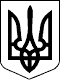 КАБІНЕТ МІНІСТРІВ УКРАЇНИ 
ПОСТАНОВАвід 2 лютого 2011 р. № 98 
КиївПрем'єр-міністр УкраїниМ.АЗАРОВІнд. 26Додаток 1 
до постанови Кабінету Міністрів України 
від 2 лютого 2011 р. № 98Назва державиСума добових витратГранична сума витрат на найм житлового приміщення за добу (не більш як)Австралія35150Австрія45105Азербайджан2569Албанія33100Алжир37195Ангола44195Андорра3666Антигуа і Барбуда4589Аргентина42110Афганістан3863Багамські Острови3653Бангладеш3363Барбадос3753Бахрейн3679Беліз3453Бельгія50200Бенін3760Бермудські Острови3455Білорусь2569Болгарія3480Болівія3463Боснія і Герцеговина3690Ботсвана3274Бразилія38132Бруней29130Буркіна-Фасо4056Бурунді3763Вануату3551Великобританія50240Венесуела3563В'єтнам3290Вірменія2569Габон4090Гаїті3563Гайана3690Гамбія3763Гана3569Гватемала3363Гвінея3684Гвінея-Бісау4450Гібралтар3340Гондурас3640Гонконг34121Гренада4463Греція44133Грузія2579Данія44170Джибуті4055Домініканська Республіка34120Еквадор30110Екваторіальна Гвінея3835Еритрея3640Естонія3474Ефіопія4063Єгипет36120Ємен36150Замбія3478Заморські території Франції3793Зімбабве3563Ізраїль43121Індія38145Індонезія39115Ірак3980Іран32105Ірландія37160Ісландія39160Іспанія39135Італія50200Йорданія3495Кабо-Верде3155Казахстан25100Кайманові Острови3690Камбоджа3663Камерун3960Канада45130Катар34111Кенія3484Киргизстан2569Китай50140Кіпр38140Кірибаті4340КНДР35111Колумбія34120Коморські Острови3755Конго40100Демократична Республіка Конго (Заїр)3767Коста-Ріка3363Кот-д'Івуар4084Куба40150Кувейт36150Лаос3663Латвія34120Лесото3340Литва34100Ліберія3640Ліван3990Лівія39200Ліхтенштейн3963Люксембург4483Маврикій3069Мавританія3860Мадагаскар3769Макао3165Македонія3695Малаві3563Малайзія33115Малі4090Мальдіви3263Мальта3363Марокко3763Мексика33130Мозамбік3869Молдова2595Монако36120Монголія3979М'янма3375Намібія33100Науру3140Непал2963Нігер3790Нігерія42250Нідерланди41130Нікарагуа3674Німеччина50121Нова Зеландія2680Норвегія46160Об'єднані Арабські Емірати38140Оман36150Пакистан37150Палау2950Панама3463Папуа-Нова Гвінея39120Парагвай3140Перу34130Південно-Африканська Республіка36140Польща38120Португалія4090Пуерто-Ріко3263Республіка Корея44190Росія37150Руанда3963Румунія37110Сальвадор3037Самоа2736Сан-Марино2974Сан-Томе і Принсіпі3463Саудівська Аравія39110Свазіленд3163Сейшельські Острови40130Сенегал4070Сент-Люсія4279Сербія37125Сінгапур35150Сирія39131Словаччина3495Словенія36110Соломонові Острови3360Сомалі3335Співдружність Домініки4063Судан42137Суринам3969США50240Сьєрра-Леоне3763Таджикистан2569Таїланд37110Тайвань3474Танзанія3463Того3863Тонга3035Трінідад і Тобаго3779Туніс3680Туреччина39120Туркменістан2569Уганда3869Угорщина3488Узбекистан2569Україна30 гривень250 гривеньУругвай3275Фіджі2940Філіппіни36121Фінляндія41170Франція50170Хорватія3790Центральноафриканська Республіка4380Чад4580Чехія34135Чилі33100Чорногорія37100Швейцарія44105Швеція44101Шрі-Ланка3463Ямайка3890Японія50250